Президент ТПП РФ Сергей Катырин выступил с комментариями к антикризисному плану правительства (28 января 2015г). Правительство РФ 27 января утвердило антикризисный план действий, включающий пакет инициатив Минэкономразвития по стимулированию малого и среднего бизнеса. Крупнейшие бизнес-объединения, в том числе и ТПП РФ, выступили со своими комментариями к плану.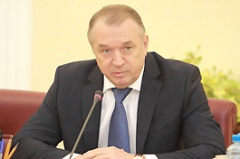 ТПП РФ выступает за пересмотр пороговых значений критериев малого и среднего бизнеса по обороту в сторону увеличения, заявил ее руководитель Сергей Катырин, отметив, что существующие сегодня критерии не соответствуют экономическим реалиям. Обороты предприятий, в соответствии с которыми в ЕС их относят к МСП, выше российских в среднем по сектору в два раза.Изменение пороговых значений позволит расширить круг получателей государственной поддержки в рамках программ развития малого и среднего бизнеса, а также компаний, подпадающих под «упрощенку», и увеличить предельный размер доходов организаций для применения данного налогового режима. Пересмотр критериев позволит в ближайшей перспективе определять меры налоговой поддержки в привязке к категориям микро-, малых и средних предприятий, полагает Сергей Катырин. При этом он отметил, что российские банки, формируя линейки продуктов для малого и среднего бизнеса, ориентируются на пороговые значения по годовому обороту в 3–5 млрд. руб.ТПП РФ последовательно выступает за увеличение доли малого и среднего бизнеса в госзакупках и предоставление ему преференций. По мнению Палаты, необходимо формирование реестра поставщиков из числа малого и среднего бизнеса (в том числе инновационных и производственных, отвечающих установленным требованиям для выполнения гособоронзаказа). Эта мера значительно бы упростила подтверждение статуса компании при участии в закупках. Необходимо увеличение размера авансирования контрактов по государственным и муниципальным закупкам до 80 процентов (по гособоронзаказу – до 100), уверен Сергей Катырин, а минимальный размер обеспечения контракта, напротив, снизить – с 15 до 5 процентов.Небольшим предприятиям необходимо продлить право на «льготную приватизацию» минимум до 2017 года, настаивает ТПП РФ. Речь идет о преимущественном праве выкупа объектов недвижимости, находящихся в государственной или муниципальной собственности.Кроме того, нужно упростить малому и среднему бизнесу доступ к специальным финансовым продуктам, разработанным для него и поддерживаемым государством в качестве антикризисных мер. ТПП РФ поддерживает решение о выделении государством 1 трлн. руб. на стимулирование кредитования путем рекапитализации банков через облигации федерального займа. При этом Палата настаивает на том, чтобы финансовая поддержка государства была направлена на расширение объемов кредитования сектора малого и среднего бизнеса, а не на увеличение резервов банков по кредитным портфелям. Палата ратует за предоставление данного вида поддержки и региональным банкам.ТПП РФ выступает также за усиление кредитной поддержки микрофинансовых организаций, предоставляющих займы для малого и среднего бизнеса из средств имущественных взносов, сформированных из бюджетных средств. Необходимо увеличить размер микрозаймов и микрокредитов до 5 млн. руб., а сроки их предоставления – до 5 лет.По мнению Палаты, малый бизнес сегодня должен стать одним из основных инструментов в антикризисной политике государства. В условиях непростой экономической ситуации, складывающейся сегодня для малого и среднего бизнеса, на первый план выходит мониторинг, выявляющий факторы, которые могут негативно повлиять на него. ТПП РФ продолжит активную работу в данном направлении, в том числе привлекая сеть палат, действующих в регионах и муниципальных образованиях, заключил Сергей Катырин.